 В детстве формируются основы нашего здоровья. Именно в семье закладываются важные навыки и привычки, ответственное отношение к здоровью, личной и общественной безопасности, приверженность профилактике и принципам здорового образа жизни — ключевого фактора гармоничного развития ребенка.

 В структуре общей заболеваемости детей в возрасте до 14 лет преобладают болезни органов дыхания, пищеварения, болезни глаза и его придаточного аппарата, а также травмы, отравления и некоторые другие последствия воздействия внешних причин, заболевания нервной системы, болезни костно-мышечной системы и соединительной ткани.

На этой неделе расскажем, как снизить риски развития грозных патологий у детей и привить самым маленьким ценности здорового образа жизни.

 Читайте материалы на нашей странице, а также в официальном Telegram-канале ведомства: https://t.me/minzdrav63region.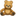 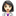 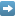 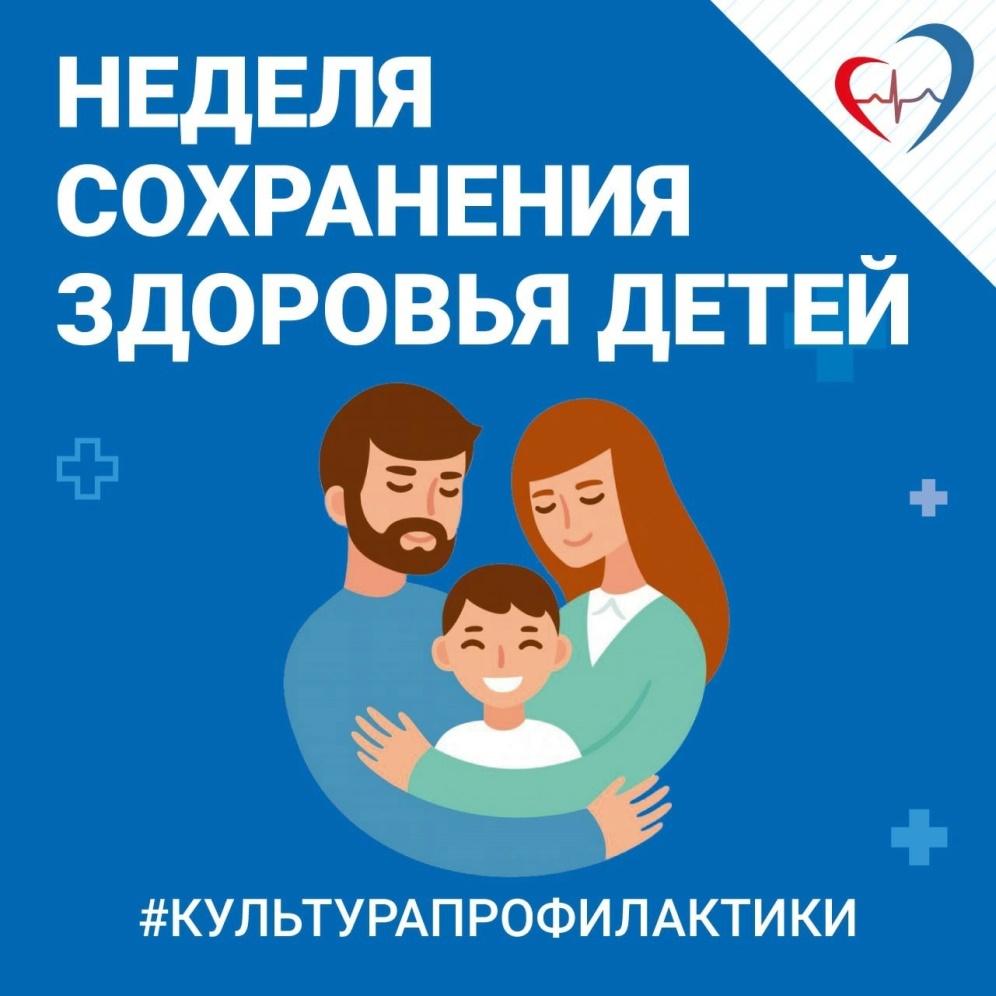 